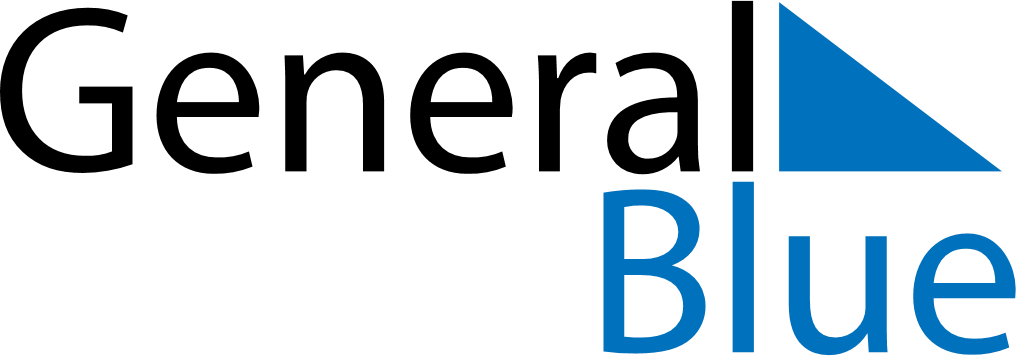 March 2023March 2023March 2023HondurasHondurasMondayTuesdayWednesdayThursdayFridaySaturdaySunday12345678910111213141516171819Father’s Day202122232425262728293031